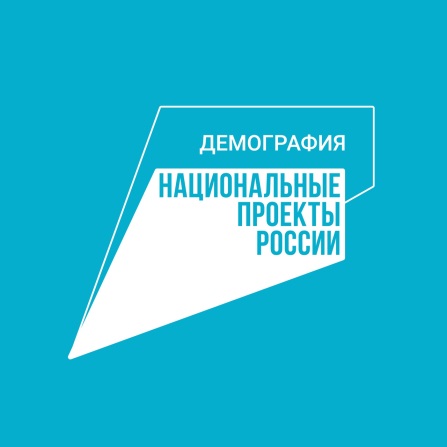 В рамках национального проекта Демография в Залегощенской ЦРБ появился новый хирургСегодня мы познакомим наших читателей с молодым врачом-хирургом Тимуром Османовым, который влился в коллектив центральной районной больницы в начале текущего года.Родился Тимур Исрапилович в Дагестане в большой дружной семье. Из шестерых детей только он один решил стать врачом. Все родные Тимура Исрапиловича живут в Дагестане, а он обосновался на Орловщине. После окончания Орловского государственного университета им. И. С. Тургенева в течение семи лет нарабатывал опыт в Новосильской ЦРБ.Ежедневно Тимур Исрапилович принимает пациентов в районной поликлинике, проводит операции и спасает жизни людей в нашей районной больнице. Пожелаем доктору Османову стать уникальным специалистом в области хирургии, а качество жизни спасённых им пациентов пусть только улучшается!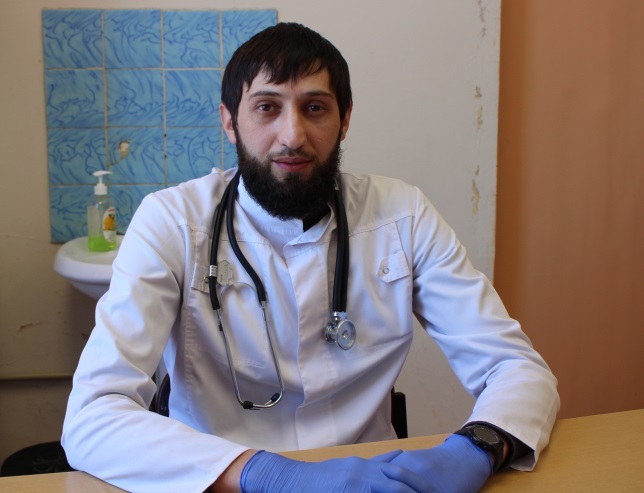 